         (For Office Use Only)Application No.:……..APPLICATION FORMDECLARATIONI hereby declare that all the statements made in this application are true and complete and nothing has been concealed / distorted. I am aware that, if at any time I am found to have concealed / distorted any material information, my engagement is liable to be summarily terminated without notice.Place:                                                                                    Signature of the ApplicantDate:Enclosures: Self attested copy of documentsProof of Date of BirthMark Sheets & Certificates of all the qualifications/examinations passedCategory Certificate, if applicableNET/GATE Score CardExperience Certificate, if anyProject Title:  “Novel GaN Self-Switching Diode Based Frequency Multipliers”Funding Agency: Science and Engineering Research Board (SERB),                                 Department of Science & Technology (DST), GOIName of P.I.: Dr. Arun Kumar SinghName of Position: Junior Research Fellow (01 Post)Department: Electronics and Communication Engineering 1.Name of the Candidate       (in Capital letters)Name of the Candidate       (in Capital letters)Name of the Candidate       (in Capital letters)Name of the Candidate       (in Capital letters)Name of the Candidate       (in Capital letters)2.Sex (Male/Female)Sex (Male/Female)Sex (Male/Female)Sex (Male/Female)Sex (Male/Female)3.Marital Status(Married/Unmarried)Marital Status(Married/Unmarried)Marital Status(Married/Unmarried)Marital Status(Married/Unmarried)Marital Status(Married/Unmarried)4.Date of BirthDate of BirthDate of BirthDate of BirthDate of Birth5.Age (as on Last date)Age (as on Last date)Age (as on Last date)Age (as on Last date)Age (as on Last date)________Years_______Months______Days________Years_______Months______Days________Years_______Months______Days________Years_______Months______Days________Years_______Months______Days________Years_______Months______Days________Years_______Months______Days________Years_______Months______Days________Years_______Months______Days6.Father’s/Husband’s NameFather’s/Husband’s NameFather’s/Husband’s NameFather’s/Husband’s NameFather’s/Husband’s Name7.Present/Contact AddressPresent/Contact AddressPresent/Contact AddressPresent/Contact AddressPresent/Contact Address8.Permanent AddressPermanent AddressPermanent AddressPermanent AddressPermanent Address9.Mobile NumberMobile NumberMobile NumberMobile NumberMobile Number10.EmailEmailEmailEmailEmail11.NationalityNationalityNationalityNationalityNationality12.CategoryCategoryCategoryCategoryCategoryGEN/SC/ST/OBC/PH_______________(enclosed attested copy of certificate for reserved category) GEN/SC/ST/OBC/PH_______________(enclosed attested copy of certificate for reserved category) GEN/SC/ST/OBC/PH_______________(enclosed attested copy of certificate for reserved category) GEN/SC/ST/OBC/PH_______________(enclosed attested copy of certificate for reserved category) GEN/SC/ST/OBC/PH_______________(enclosed attested copy of certificate for reserved category) GEN/SC/ST/OBC/PH_______________(enclosed attested copy of certificate for reserved category) GEN/SC/ST/OBC/PH_______________(enclosed attested copy of certificate for reserved category) GEN/SC/ST/OBC/PH_______________(enclosed attested copy of certificate for reserved category) GEN/SC/ST/OBC/PH_______________(enclosed attested copy of certificate for reserved category) 13.NET/GATENET/GATENET/GATENET/GATENET/GATEValid upto______________ Score/Rank______________Valid upto______________ Score/Rank______________Valid upto______________ Score/Rank______________Valid upto______________ Score/Rank______________Valid upto______________ Score/Rank______________Valid upto______________ Score/Rank______________Valid upto______________ Score/Rank______________Valid upto______________ Score/Rank______________Valid upto______________ Score/Rank______________Educational QualificationEducational QualificationEducational QualificationEducational QualificationEducational QualificationEducational QualificationEducational QualificationEducational QualificationEducational QualificationEducational QualificationEducational QualificationEducational QualificationEducational QualificationEducational QualificationEducational QualificationQualificationQualificationQualificationQualificationQualificationSubject/ DisciplineSubject/ DisciplineSubject/ DisciplineBoard/Institute/Univ.Board/Institute/Univ.YearYear% of Marks% of MarksDiv.10th or equivalent10th or equivalent10th or equivalent10th or equivalent10th or equivalent12th or equivalent12th or equivalent12th or equivalent12th or equivalent12th or equivalentDiploma, if anyDiploma, if anyDiploma, if anyDiploma, if anyDiploma, if anyB.Sc/B.E./B.TechB.Sc/B.E./B.TechB.Sc/B.E./B.TechB.Sc/B.E./B.TechB.Sc/B.E./B.TechM.Sc./M.E./M.Tech*M.Sc./M.E./M.Tech*M.Sc./M.E./M.Tech*M.Sc./M.E./M.Tech*M.Sc./M.E./M.Tech*Ph.D*Ph.D*Ph.D*Ph.D*Ph.D**Title of M.Tech/M.Sc Thesis  …………………………………………………………………………………………………………………………………………………………………………………………………………………………*Title of PhD Thesis …………………………………………………………………………………………………………………………………………………………………………………………………………………………*Title of M.Tech/M.Sc Thesis  …………………………………………………………………………………………………………………………………………………………………………………………………………………………*Title of PhD Thesis …………………………………………………………………………………………………………………………………………………………………………………………………………………………*Title of M.Tech/M.Sc Thesis  …………………………………………………………………………………………………………………………………………………………………………………………………………………………*Title of PhD Thesis …………………………………………………………………………………………………………………………………………………………………………………………………………………………*Title of M.Tech/M.Sc Thesis  …………………………………………………………………………………………………………………………………………………………………………………………………………………………*Title of PhD Thesis …………………………………………………………………………………………………………………………………………………………………………………………………………………………*Title of M.Tech/M.Sc Thesis  …………………………………………………………………………………………………………………………………………………………………………………………………………………………*Title of PhD Thesis …………………………………………………………………………………………………………………………………………………………………………………………………………………………*Title of M.Tech/M.Sc Thesis  …………………………………………………………………………………………………………………………………………………………………………………………………………………………*Title of PhD Thesis …………………………………………………………………………………………………………………………………………………………………………………………………………………………*Title of M.Tech/M.Sc Thesis  …………………………………………………………………………………………………………………………………………………………………………………………………………………………*Title of PhD Thesis …………………………………………………………………………………………………………………………………………………………………………………………………………………………*Title of M.Tech/M.Sc Thesis  …………………………………………………………………………………………………………………………………………………………………………………………………………………………*Title of PhD Thesis …………………………………………………………………………………………………………………………………………………………………………………………………………………………*Title of M.Tech/M.Sc Thesis  …………………………………………………………………………………………………………………………………………………………………………………………………………………………*Title of PhD Thesis …………………………………………………………………………………………………………………………………………………………………………………………………………………………*Title of M.Tech/M.Sc Thesis  …………………………………………………………………………………………………………………………………………………………………………………………………………………………*Title of PhD Thesis …………………………………………………………………………………………………………………………………………………………………………………………………………………………*Title of M.Tech/M.Sc Thesis  …………………………………………………………………………………………………………………………………………………………………………………………………………………………*Title of PhD Thesis …………………………………………………………………………………………………………………………………………………………………………………………………………………………*Title of M.Tech/M.Sc Thesis  …………………………………………………………………………………………………………………………………………………………………………………………………………………………*Title of PhD Thesis …………………………………………………………………………………………………………………………………………………………………………………………………………………………*Title of M.Tech/M.Sc Thesis  …………………………………………………………………………………………………………………………………………………………………………………………………………………………*Title of PhD Thesis …………………………………………………………………………………………………………………………………………………………………………………………………………………………*Title of M.Tech/M.Sc Thesis  …………………………………………………………………………………………………………………………………………………………………………………………………………………………*Title of PhD Thesis …………………………………………………………………………………………………………………………………………………………………………………………………………………………*Title of M.Tech/M.Sc Thesis  …………………………………………………………………………………………………………………………………………………………………………………………………………………………*Title of PhD Thesis …………………………………………………………………………………………………………………………………………………………………………………………………………………………15.Details of Experience in Chronological Order. Enclose a separate sheet duly authenticated under your signature if necessary.Details of Experience in Chronological Order. Enclose a separate sheet duly authenticated under your signature if necessary.Details of Experience in Chronological Order. Enclose a separate sheet duly authenticated under your signature if necessary.Details of Experience in Chronological Order. Enclose a separate sheet duly authenticated under your signature if necessary.Details of Experience in Chronological Order. Enclose a separate sheet duly authenticated under your signature if necessary.Details of Experience in Chronological Order. Enclose a separate sheet duly authenticated under your signature if necessary.Details of Experience in Chronological Order. Enclose a separate sheet duly authenticated under your signature if necessary.Details of Experience in Chronological Order. Enclose a separate sheet duly authenticated under your signature if necessary.Details of Experience in Chronological Order. Enclose a separate sheet duly authenticated under your signature if necessary.Details of Experience in Chronological Order. Enclose a separate sheet duly authenticated under your signature if necessary.Details of Experience in Chronological Order. Enclose a separate sheet duly authenticated under your signature if necessary.Details of Experience in Chronological Order. Enclose a separate sheet duly authenticated under your signature if necessary.Details of Experience in Chronological Order. Enclose a separate sheet duly authenticated under your signature if necessary.Details of Experience in Chronological Order. Enclose a separate sheet duly authenticated under your signature if necessary.OrganizationOrganizationOrganizationPositionSalary/EmolumentsSalary/EmolumentsSalary/EmolumentsNature of DutiesNature of DutiesNature of AppointmentNature of AppointmentPeriod of ExperiencePeriod of ExperiencePeriod of ExperiencePeriod of ExperienceOrganizationOrganizationOrganizationPositionSalary/EmolumentsSalary/EmolumentsSalary/EmolumentsNature of DutiesNature of DutiesNature of AppointmentNature of AppointmentYearYearMonth  Days16.16.Research Publications(Attach list):-Research Publications(Attach list):-Research Publications(Attach list):-Research Publications(Attach list):-Research Publications(Attach list):-Research Publications(Attach list):-Research Publications(Attach list):-NumbersNumbersNumbersNumbersNumbersNumbersSCI JournalsSCI JournalsSCI JournalsSCI JournalsSCI JournalsSCI JournalsSCI JournalsSCI JournalsSCI JournalsNon-SCI JournalsNon-SCI JournalsNon-SCI JournalsNon-SCI JournalsNon-SCI JournalsNon-SCI JournalsNon-SCI JournalsNon-SCI JournalsNon-SCI JournalsInternational Conference/Seminar/Symposium ProceedingInternational Conference/Seminar/Symposium ProceedingInternational Conference/Seminar/Symposium ProceedingInternational Conference/Seminar/Symposium ProceedingInternational Conference/Seminar/Symposium ProceedingInternational Conference/Seminar/Symposium ProceedingInternational Conference/Seminar/Symposium ProceedingInternational Conference/Seminar/Symposium ProceedingInternational Conference/Seminar/Symposium ProceedingNational Conference/Seminar/Symposium ProceedingNational Conference/Seminar/Symposium ProceedingNational Conference/Seminar/Symposium ProceedingNational Conference/Seminar/Symposium ProceedingNational Conference/Seminar/Symposium ProceedingNational Conference/Seminar/Symposium ProceedingNational Conference/Seminar/Symposium ProceedingNational Conference/Seminar/Symposium ProceedingNational Conference/Seminar/Symposium Proceeding17.17.Any other Information/ Research ExperienceAny other Information/ Research ExperienceAny other Information/ Research ExperienceAny other Information/ Research ExperienceAny other Information/ Research ExperienceAny other Information/ Research ExperienceAny other Information/ Research Experience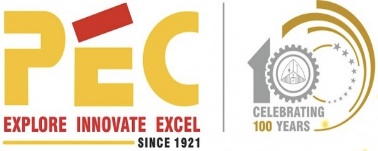 